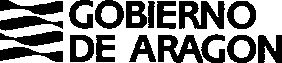 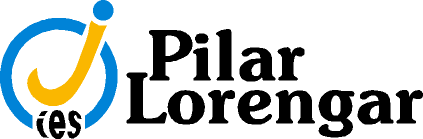 	Departamento de Educación,	Cultura y Deporte			      C/ Miguel Asso, 5 			      50014 ZARAGOZASOLICITUD DE CAMBIO DE MATERIA EN BACHILLERATOD/Dª                                                                                                                            con DNI nº				 , como alumno/a de           de Bachillerato en el año académico            /            ,solicita un cambio de materia de acuerdo con   el  Capítulo VII de  la  ORDEN  ECD/623/2018,  de 11 de  abril,  sobre   la evaluación  en  Bachillerato  en  los  centros  docentes  de la  Comunidad Autónoma de Aragón.Materia cursada  			     	Materia nueva  				En   Zaragoza, a 	  de                                 de 20___    (Firma del alumno)SR. DIRECTOR DEL IES PILAR LORENGAR